ΑΝΑΚΟΙΝΩΣΗ ΕΞΕΤΑΣΕΙΣ ΓΙΑ ΤΗΝ ΕΓΓΡΑΦΗ ΦΑΡΜΑΚΟΠΟΙΟΥ ΠΕΡΙΟΔΟΥ ΣΕΠΤΕΜΒΡΙΟΥ 2022Οι εξετάσεις για την Εγγραφή Φαρμακοποιού θα πραγματοποιηθούν στις 5 Σεπτεμβρίου 2022, ημέρα Δευτέρα και ώρα 10:00 π.μ. στο Αμφιθέατρο ΣΕΚΚΙ Β115 του Σιακόλειου Εκπαιδευτικού Κέντρου Κλινικής Ιατρικής (Παλαιός Δρόμος Λευκωσίας - Λεμεσού 215/6, Αγλαντζιά).Οι εξετάσεις θα συμπεριλαμβάνουν θέματα πολλαπλής επιλογής.Σας υπενθυμίζουμε ότι θα πρέπει να προσκομίσετε πρωτότυπο πτυχίου και ταυτότητας κατά την εξέταση.Λόγω της πανδημίας και των περιοριστικών μέτρων που έχουν ληφθεί, παρακαλώ όπως φέρετε μαζί σας προστατευτική μάσκα.Τα μέτρα επαναξιολογούνται σε συνεχή βάση, λαμβάνοντας υπόψη την παρούσα κατάσταση στη Δημοκρατία σε συνδυασμό με τη δεδομένη κατάσταση που επικρατεί σε άλλα κράτη της Ευρώπης αλλά και παγκοσμίως. Ως εκ τούτου, σας συστήνουμε να παρακολουθείτε τα σχετικά διατάγματα, ανακοινώσεις και δελτία τύπου που δημοσιεύονται στην ιστοσελίδα του Γραφείου Τύπου και Πληροφοριών https://www.pio.gov.cy/coronavirus/.(Μαρία Παπαϊωάννου)Έφορος Φαρμακευτικής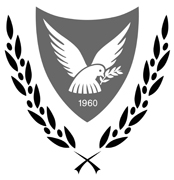 ΚΥΠΡΙΑΚΗ ΔΗΜΟΚΡΑΤΙΑΥΠΟΥΡΓΕΙΟ ΥΓΕΙΑΣ                                                   ΦΑΡΜΑΚΕΥΤΙΚΕΣ ΥΠΗΡΕΣΙΕΣ                                                        1475 ΛΕΥΚΩΣΙΑ